Перечень услуг и работ по содержанию и ремонту общего имущества многоквартирного дома Перечень услуг и работ по содержанию и ремонту общего имущества многоквартирного дома Перечень услуг и работ по содержанию и ремонту общего имущества многоквартирного дома Перечень услуг и работ по содержанию и ремонту общего имущества многоквартирного дома Перечень услуг и работ по содержанию и ремонту общего имущества многоквартирного дома Перечень услуг и работ по содержанию и ремонту общего имущества многоквартирного дома Перечень услуг и работ по содержанию и ремонту общего имущества многоквартирного дома Перечень услуг и работ по содержанию и ремонту общего имущества многоквартирного дома тариф  - 16,76 руб./кв.м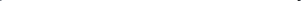 тариф  - 16,76 руб./кв.мна 01.01.2015г.№ п/пНаименование работы (услуги)Наименование работы (услуги)Наименование работы (услуги)Наименование работы (услуги)Наименование работы (услуги)Периодичность  (раз в год)стоимость с м.кв в месяц (руб.)Сантехнические работыСантехнические работыСантехнические работыСантехнические работыСантехнические работы1Техническое обслуживание инженерных сетей ВТР 02-09 ТОТехническое обслуживание инженерных сетей ВТР 02-09 ТОТехническое обслуживание инженерных сетей ВТР 02-09 ТОТехническое обслуживание инженерных сетей ВТР 02-09 ТОТехническое обслуживание инженерных сетей ВТР 02-09 ТО20,142Восстановление эксплуатационных характеристик инженерных сетейВосстановление эксплуатационных характеристик инженерных сетейВосстановление эксплуатационных характеристик инженерных сетейВосстановление эксплуатационных характеристик инженерных сетейВосстановление эксплуатационных характеристик инженерных сетей10,903Запуск системы отопленияЗапуск системы отопленияЗапуск системы отопленияЗапуск системы отопленияЗапуск системы отопления10,074Консервация системы отопленияКонсервация системы отопленияКонсервация системы отопленияКонсервация системы отопленияКонсервация системы отопления10,015Промывка выпусков системы канализацииПромывка выпусков системы канализацииПромывка выпусков системы канализацииПромывка выпусков системы канализацииПромывка выпусков системы канализации10,146Промывка и гидравлические испытания центрального отопленияПромывка и гидравлические испытания центрального отопленияПромывка и гидравлические испытания центрального отопленияПромывка и гидравлические испытания центрального отопленияПромывка и гидравлические испытания центрального отопления10,29ИтогоИтогоИтогоИтогоИтого1,55Электротехнические работыЭлектротехнические работыЭлектротехнические работыЭлектротехнические работыЭлектротехнические работы1Техническое обслуживание (визуальный осмотр) электрических сетей ВТР 01.01-09 ВОТехническое обслуживание (визуальный осмотр) электрических сетей ВТР 01.01-09 ВОТехническое обслуживание (визуальный осмотр) электрических сетей ВТР 01.01-09 ВОТехническое обслуживание (визуальный осмотр) электрических сетей ВТР 01.01-09 ВОТехническое обслуживание (визуальный осмотр) электрических сетей ВТР 01.01-09 ВО30,202Техническое обслуживание электрических сетей ВТР 02.01-09 ТОТехническое обслуживание электрических сетей ВТР 02.01-09 ТОТехническое обслуживание электрических сетей ВТР 02.01-09 ТОТехническое обслуживание электрических сетей ВТР 02.01-09 ТОТехническое обслуживание электрических сетей ВТР 02.01-09 ТО10,253Замена отсекающих устройств в этажных щитах перед приборами учета собственников жильяЗамена отсекающих устройств в этажных щитах перед приборами учета собственников жильяЗамена отсекающих устройств в этажных щитах перед приборами учета собственников жильяЗамена отсекающих устройств в этажных щитах перед приборами учета собственников жильяЗамена отсекающих устройств в этажных щитах перед приборами учета собственников жилья0,50,294Измерение сопротивления изоляцииИзмерение сопротивления изоляцииИзмерение сопротивления изоляцииИзмерение сопротивления изоляцииИзмерение сопротивления изоляции10,09ИтогоИтогоИтогоИтогоИтого0,83Общестроительные работыОбщестроительные работыОбщестроительные работыОбщестроительные работыОбщестроительные работы1Восстановление эксплуатационных характеристик конструктивных элементовВосстановление эксплуатационных характеристик конструктивных элементовВосстановление эксплуатационных характеристик конструктивных элементовВосстановление эксплуатационных характеристик конструктивных элементовВосстановление эксплуатационных характеристик конструктивных элементов10,33ИтогоИтогоИтогоИтогоИтого0,33Кровельные работыКровельные работыКровельные работыКровельные работыКровельные работы1Техническое обслуживание мягкой кровли ВТР 02.03-11Техническое обслуживание мягкой кровли ВТР 02.03-11Техническое обслуживание мягкой кровли ВТР 02.03-11Техническое обслуживание мягкой кровли ВТР 02.03-11Техническое обслуживание мягкой кровли ВТР 02.03-1120,072Восстановление эксплуатационных характеристик кровельВосстановление эксплуатационных характеристик кровельВосстановление эксплуатационных характеристик кровельВосстановление эксплуатационных характеристик кровельВосстановление эксплуатационных характеристик кровель10,803Очистка кровли от мусораОчистка кровли от мусораОчистка кровли от мусораОчистка кровли от мусораОчистка кровли от мусора10,06ИтогоИтогоИтогоИтогоИтого0,93Санитарное обслуживаниеСанитарное обслуживаниеСанитарное обслуживаниеСанитарное обслуживаниеСанитарное обслуживание1Выкашивание газоновВыкашивание газоновВыкашивание газоновВыкашивание газоновВыкашивание газонов40,062Подметание территорииПодметание территорииПодметание территорииПодметание территорииПодметание территории600,633Посыпка территории противогололедными составамиПосыпка территории противогололедными составамиПосыпка территории противогололедными составамиПосыпка территории противогололедными составамиПосыпка территории противогололедными составами100,014Очистка подвалов от мусораОчистка подвалов от мусораОчистка подвалов от мусораОчистка подвалов от мусораОчистка подвалов от мусора20,175Уборка контейнерной площадкиУборка контейнерной площадкиУборка контейнерной площадкиУборка контейнерной площадкиУборка контейнерной площадки0,006Вывоз ТБОВывоз ТБОВывоз ТБОВывоз ТБОВывоз ТБО542,707Содержание мусоропроводовСодержание мусоропроводовСодержание мусоропроводовСодержание мусоропроводовСодержание мусоропроводов540,578Уборка лестничных клеток (подметание)Уборка лестничных клеток (подметание)Уборка лестничных клеток (подметание)Уборка лестничных клеток (подметание)Уборка лестничных клеток (подметание)540,50ИтогоИтогоИтогоИтогоИтого4,64ОсмотрыОсмотрыОсмотрыОсмотрыОсмотры1Осмотр наружных каменных конструкцийОсмотр наружных каменных конструкцийОсмотр наружных каменных конструкцийОсмотр наружных каменных конструкцийОсмотр наружных каменных конструкций20,072Осмотр состояния конструкций лестничных клетокОсмотр состояния конструкций лестничных клетокОсмотр состояния конструкций лестничных клетокОсмотр состояния конструкций лестничных клетокОсмотр состояния конструкций лестничных клеток20,06ИтогоИтогоИтогоИтогоИтого0,13Обслуживание лифтовОбслуживание лифтовОбслуживание лифтовОбслуживание лифтовОбслуживание лифтов1техобслуживание лифтов (с НДС)техобслуживание лифтов (с НДС)техобслуживание лифтов (с НДС)техобслуживание лифтов (с НДС)техобслуживание лифтов (с НДС)13,632техническое освидетельствование и страхование лифтовтехническое освидетельствование и страхование лифтовтехническое освидетельствование и страхование лифтовтехническое освидетельствование и страхование лифтовтехническое освидетельствование и страхование лифтов10,30ИтогоИтогоИтогоИтогоИтого3,93Услуги по управлениюУслуги по управлениюУслуги по управлениюУслуги по управлениюУслуги по управлению1Услуги расчетно-кассового центра по начислению и сбору платежей, а так же работе с неплательщикамиУслуги расчетно-кассового центра по начислению и сбору платежей, а так же работе с неплательщикамиУслуги расчетно-кассового центра по начислению и сбору платежей, а так же работе с неплательщикамиУслуги расчетно-кассового центра по начислению и сбору платежей, а так же работе с неплательщикамиУслуги расчетно-кассового центра по начислению и сбору платежей, а так же работе с неплательщиками121,412Услуги по  управлению (организация и проведение собраний собственников МКД, подготовка перечней работ и услуг, заключение договоров, планирование, организация и материально-техническое обеспечение работ, проведение весенних и осенних осмотров с составлением отчетной документации, работа с обращениями граждан, подготовка предложений о проведении капитального ремонта, мероприятия по экологии и пожарной безопасности, подготовка отчетов об оказанных услугах, хранение и ведение технической документации по МКД).Услуги по  управлению (организация и проведение собраний собственников МКД, подготовка перечней работ и услуг, заключение договоров, планирование, организация и материально-техническое обеспечение работ, проведение весенних и осенних осмотров с составлением отчетной документации, работа с обращениями граждан, подготовка предложений о проведении капитального ремонта, мероприятия по экологии и пожарной безопасности, подготовка отчетов об оказанных услугах, хранение и ведение технической документации по МКД).Услуги по  управлению (организация и проведение собраний собственников МКД, подготовка перечней работ и услуг, заключение договоров, планирование, организация и материально-техническое обеспечение работ, проведение весенних и осенних осмотров с составлением отчетной документации, работа с обращениями граждан, подготовка предложений о проведении капитального ремонта, мероприятия по экологии и пожарной безопасности, подготовка отчетов об оказанных услугах, хранение и ведение технической документации по МКД).Услуги по  управлению (организация и проведение собраний собственников МКД, подготовка перечней работ и услуг, заключение договоров, планирование, организация и материально-техническое обеспечение работ, проведение весенних и осенних осмотров с составлением отчетной документации, работа с обращениями граждан, подготовка предложений о проведении капитального ремонта, мероприятия по экологии и пожарной безопасности, подготовка отчетов об оказанных услугах, хранение и ведение технической документации по МКД).Услуги по  управлению (организация и проведение собраний собственников МКД, подготовка перечней работ и услуг, заключение договоров, планирование, организация и материально-техническое обеспечение работ, проведение весенних и осенних осмотров с составлением отчетной документации, работа с обращениями граждан, подготовка предложений о проведении капитального ремонта, мероприятия по экологии и пожарной безопасности, подготовка отчетов об оказанных услугах, хранение и ведение технической документации по МКД).121,67ИтогоИтогоИтогоИтогоИтого3,08Особые и специализированные работыОсобые и специализированные работыОсобые и специализированные работыОсобые и специализированные работыОсобые и специализированные работы1Аварийно-диспетчерское обслуживаниеАварийно-диспетчерское обслуживаниеАварийно-диспетчерское обслуживаниеАварийно-диспетчерское обслуживаниеАварийно-диспетчерское обслуживание121,072ДезинсекцияДезинсекцияДезинсекцияДезинсекцияДезинсекция10,113ДератизацияДератизацияДератизацияДератизацияДератизация60,024Обслуживание внутридомового газового оборудования (1 раз в 3 года) Обслуживание внутридомового газового оборудования (1 раз в 3 года) Обслуживание внутридомового газового оборудования (1 раз в 3 года) Обслуживание внутридомового газового оборудования (1 раз в 3 года) Обслуживание внутридомового газового оборудования (1 раз в 3 года) 120,105Обслуживание дымоходов и вентканалов (О)Обслуживание дымоходов и вентканалов (О)Обслуживание дымоходов и вентканалов (О)Обслуживание дымоходов и вентканалов (О)Обслуживание дымоходов и вентканалов (О)20,03ИтогоИтогоИтогоИтогоИтого1,33Итого по всем видам работ и услуг в месяц с 1 м2 общей площади жилого помещения:Итого по всем видам работ и услуг в месяц с 1 м2 общей площади жилого помещения:Итого по всем видам работ и услуг в месяц с 1 м2 общей площади жилого помещения:Итого по всем видам работ и услуг в месяц с 1 м2 общей площади жилого помещения:Итого по всем видам работ и услуг в месяц с 1 м2 общей площади жилого помещения:   16.76